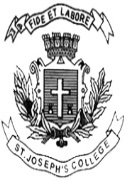 St. Joseph’s College (Autonomous), Bengaluru-27B.Sc. Zoology - VI SemesterSemester Examination: April 2022(Examination Conducted In July 2022)             Zo 6215 - Developmental Biology, Evolution, and ZoogeographyTime- 2 ½ hrs		                                     	               Max Marks-70This paper contains THREE printed pages and THREE partsPART AAnswer ALL of the following                                                                        Marks: 1 X 15 = 15___________ contended the only contributions of the female to the next generation were the womb in which the homunculus grew and had prenatal influences Spermists   Ovists   Proponents of epigenesistProponents of biogenetic lawAccording to biogenetic law, less general characters are developed from the more general, until finally the  ___________Least specialized appear		 Most specialized appear  		 Both a & b                                          d. No new characters appearAmount of yolk and its distribution are changed in the egg. Which one is affected?pattern of cleavageformation of zygotenumber of blastomeresfertilization.Meroblastic cleavage is a division which isHorizontalPartialTotalspiralTermination of gastrulation is indicated byobliteration of blastocoelobliteration of archenteronclosure of blastoporeclosure of neural tube.Covergence is exhibited by………………..cells during frog gastrulationMacromeres only Micromeres only Macro and micromeresNone of themGrey crescent is the areaat the point of entry of sperm into ovumJust opposite to the site, of entry of sperm into ovumat the animal pole                                    at the vegetal pole.Gonads develop from ………………..mesodermSplanchnic             Somatic                          both                Dermatome Hypermetabolism during pregnancy is induced by ……………..hCG           human Thyrotropin         Relaxin        ProgesteroneOvulation occurs on __________ day of menstrual cycle12  16   14   20………………..is an example of analogous organsFore limbs of whale and batFlippers of Dolphin and penguinVertebrate hearts Vertebrate brainsTrilobites were alive during theCenozoicMesozoicPaleozoicCretaceousMerichippus has ….. digits 2345The Major trends in the evolution of horse were connected toFeeding and locomotion  (True /False) Lucy-the oldest human fossil isRamapithecus   Australopithecus  Homo habilis  Homo erectusPART BAnswer any FIVE of the following						Marks: 5 X 5 = 25Compare the features of amphioxus and frog blastula.Draw and label the parts of Cleidoic egg.Sketch the formation of Amnion and Chorion in chick embryo.Describe the changes in trophoblast during implantation of pre-embryo.Sketch the adaptive radiation of Mammals.Enumerate the time period and significant life skills possessed by Cro-magnon. With examples briefly explain the pre-zygotic isolation mechanisms.PART CAnswer any THREE of the following                                                           Marks: 10 X 3 = 30Define induction. Explain competence with reference to development of amphibian eye.‘Fertilization restores parental diploid configuration’. Explain the steps involved in accomplishing it.Natural selection is an elementary force of evolution- Substantiate with types and examples.Define dating of fossils and explain the C-14 method.******